NameClassDateQuadratic Functions and TransformationsGraph each function.1. y = 3x2		2. f(x) =  5x2	3. 		4. Identify the vertex, axis of symmetry, the maximum or minimum value, and the domain and the range of each function.  5. y = (x  2)2 + 3	6. f(x) = 0.2(x + 3)2 + 2Graph each function. Identify the axis of symmetry. 7. y = (x + 2)2  1	8. y = 4(x  3)2 + 2Write a quadratic function to model each graph. 9.						10.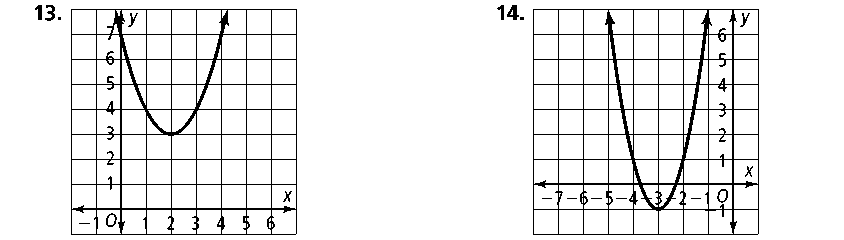 Describe how to transform the parent function y = x2 to the graph of eachfunction below. 11. y = 3(x + 2)2	12. y = (x + 5)2 + 113. 	14. y = 8(x  4)2 + 12Write the equation of each parabola in vertex form.15. vertex (3, 2), point (2, 3)	16. vertex , point (2, 8)17. vertex (4, 24), point (5, 25)	18. vertex (12.5, 35.5), point (1, 400)19. The diagram shows the path of a model rocket launched from the ground. It reaches a maximum altitude of 384 ft when it is above a location 16 ft from the launch site. What quadratic function models the height of the rocket?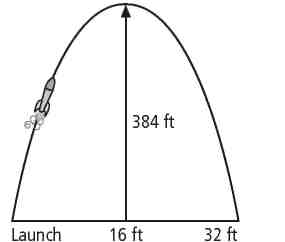 